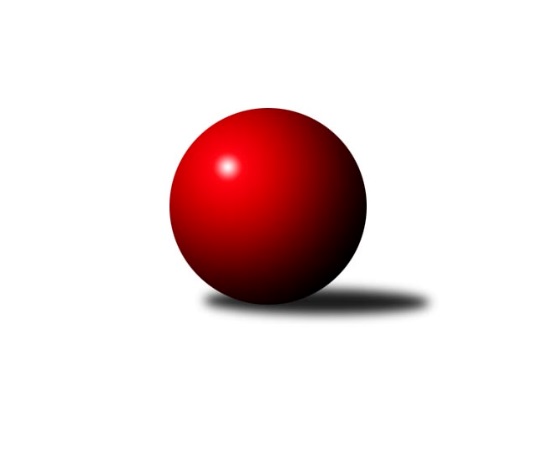 Č.10Ročník 2018/2019	29.5.2024 2. KLZ B 2018/2019Statistika 10. kolaTabulka družstev:		družstvo	záp	výh	rem	proh	skore	sety	průměr	body	plné	dorážka	chyby	1.	TJ Valašské Meziříčí	9	8	0	1	51.5 : 20.5 	(134.0 : 82.0)	3205	16	2163	1042	32	2.	KK Slovan Rosice B	9	8	0	1	51.0 : 21.0 	(122.0 : 94.0)	3183	16	2164	1018	33.7	3.	KK Vyškov	9	7	0	2	46.0 : 26.0 	(112.5 : 103.5)	3221	14	2178	1042	37.9	4.	HKK Olomouc	9	5	0	4	38.5 : 33.5 	(110.5 : 105.5)	3155	10	2128	1028	41	5.	TJ Sokol Husovice	9	5	0	4	37.0 : 35.0 	(106.0 : 110.0)	3053	10	2108	944	57.8	6.	KK Šumperk	10	3	2	5	35.0 : 45.0 	(115.5 : 124.5)	2981	8	2072	908	51.5	7.	TJ Sokol Luhačovice	9	3	1	5	33.0 : 39.0 	(104.0 : 112.0)	3088	7	2121	967	42.8	8.	KK Mor.Slávia Brno	9	2	1	6	29.0 : 43.0 	(103.5 : 112.5)	3091	5	2122	969	44.3	9.	SK Baník Ratiškovice	9	2	1	6	29.0 : 43.0 	(102.5 : 113.5)	3118	5	2112	1006	44.1	10.	TJ Jiskra Otrokovice	9	2	1	6	26.0 : 46.0 	(95.0 : 121.0)	3020	5	2080	940	51.9	11.	KK Blansko B	9	1	2	6	24.0 : 48.0 	(94.5 : 121.5)	3109	4	2139	970	46.3Tabulka doma:		družstvo	záp	výh	rem	proh	skore	sety	průměr	body	maximum	minimum	1.	KK Slovan Rosice B	5	5	0	0	30.0 : 10.0 	(73.0 : 47.0)	3163	10	3194	3120	2.	KK Vyškov	5	4	0	1	26.0 : 14.0 	(62.5 : 57.5)	3143	8	3226	3093	3.	TJ Valašské Meziříčí	4	3	0	1	22.0 : 10.0 	(60.5 : 35.5)	3308	6	3418	3204	4.	TJ Sokol Husovice	4	3	0	1	19.0 : 13.0 	(51.5 : 44.5)	2982	6	3049	2900	5.	KK Šumperk	5	3	0	2	21.0 : 19.0 	(60.5 : 59.5)	2970	6	3067	2902	6.	TJ Jiskra Otrokovice	5	2	1	2	19.0 : 21.0 	(56.5 : 63.5)	3131	5	3186	3032	7.	SK Baník Ratiškovice	4	2	0	2	16.0 : 16.0 	(52.5 : 43.5)	3171	4	3249	3072	8.	HKK Olomouc	5	2	0	3	18.5 : 21.5 	(62.0 : 58.0)	3166	4	3281	3087	9.	TJ Sokol Luhačovice	4	1	1	2	15.0 : 17.0 	(47.5 : 48.5)	3156	3	3200	3103	10.	KK Mor.Slávia Brno	4	1	1	2	13.0 : 19.0 	(44.5 : 51.5)	3068	3	3197	2916	11.	KK Blansko B	5	0	1	4	12.0 : 28.0 	(52.0 : 68.0)	3090	1	3140	3020Tabulka venku:		družstvo	záp	výh	rem	proh	skore	sety	průměr	body	maximum	minimum	1.	TJ Valašské Meziříčí	5	5	0	0	29.5 : 10.5 	(73.5 : 46.5)	3184	10	3266	3039	2.	KK Slovan Rosice B	4	3	0	1	21.0 : 11.0 	(49.0 : 47.0)	3188	6	3279	3119	3.	KK Vyškov	4	3	0	1	20.0 : 12.0 	(50.0 : 46.0)	3240	6	3291	3137	4.	HKK Olomouc	4	3	0	1	20.0 : 12.0 	(48.5 : 47.5)	3153	6	3251	3039	5.	TJ Sokol Luhačovice	5	2	0	3	18.0 : 22.0 	(56.5 : 63.5)	3075	4	3205	2958	6.	TJ Sokol Husovice	5	2	0	3	18.0 : 22.0 	(54.5 : 65.5)	3067	4	3141	3013	7.	KK Blansko B	4	1	1	2	12.0 : 20.0 	(42.5 : 53.5)	3114	3	3222	3064	8.	KK Mor.Slávia Brno	5	1	0	4	16.0 : 24.0 	(59.0 : 61.0)	3096	2	3211	2830	9.	KK Šumperk	5	0	2	3	14.0 : 26.0 	(55.0 : 65.0)	2983	2	3047	2802	10.	SK Baník Ratiškovice	5	0	1	4	13.0 : 27.0 	(50.0 : 70.0)	3107	1	3234	2933	11.	TJ Jiskra Otrokovice	4	0	0	4	7.0 : 25.0 	(38.5 : 57.5)	2993	0	3114	2894Tabulka podzimní části:		družstvo	záp	výh	rem	proh	skore	sety	průměr	body	doma	venku	1.	TJ Valašské Meziříčí	9	8	0	1	51.5 : 20.5 	(134.0 : 82.0)	3205	16 	3 	0 	1 	5 	0 	0	2.	KK Slovan Rosice B	9	8	0	1	51.0 : 21.0 	(122.0 : 94.0)	3183	16 	5 	0 	0 	3 	0 	1	3.	KK Vyškov	9	7	0	2	46.0 : 26.0 	(112.5 : 103.5)	3221	14 	4 	0 	1 	3 	0 	1	4.	HKK Olomouc	9	5	0	4	38.5 : 33.5 	(110.5 : 105.5)	3155	10 	2 	0 	3 	3 	0 	1	5.	TJ Sokol Husovice	9	5	0	4	37.0 : 35.0 	(106.0 : 110.0)	3053	10 	3 	0 	1 	2 	0 	3	6.	KK Šumperk	10	3	2	5	35.0 : 45.0 	(115.5 : 124.5)	2981	8 	3 	0 	2 	0 	2 	3	7.	TJ Sokol Luhačovice	9	3	1	5	33.0 : 39.0 	(104.0 : 112.0)	3088	7 	1 	1 	2 	2 	0 	3	8.	KK Mor.Slávia Brno	9	2	1	6	29.0 : 43.0 	(103.5 : 112.5)	3091	5 	1 	1 	2 	1 	0 	4	9.	SK Baník Ratiškovice	9	2	1	6	29.0 : 43.0 	(102.5 : 113.5)	3118	5 	2 	0 	2 	0 	1 	4	10.	TJ Jiskra Otrokovice	9	2	1	6	26.0 : 46.0 	(95.0 : 121.0)	3020	5 	2 	1 	2 	0 	0 	4	11.	KK Blansko B	9	1	2	6	24.0 : 48.0 	(94.5 : 121.5)	3109	4 	0 	1 	4 	1 	1 	2Tabulka jarní části:		družstvo	záp	výh	rem	proh	skore	sety	průměr	body	doma	venku	1.	KK Vyškov	0	0	0	0	0.0 : 0.0 	(0.0 : 0.0)	0	0 	0 	0 	0 	0 	0 	0 	2.	KK Šumperk	0	0	0	0	0.0 : 0.0 	(0.0 : 0.0)	0	0 	0 	0 	0 	0 	0 	0 	3.	KK Slovan Rosice B	0	0	0	0	0.0 : 0.0 	(0.0 : 0.0)	0	0 	0 	0 	0 	0 	0 	0 	4.	KK Blansko B	0	0	0	0	0.0 : 0.0 	(0.0 : 0.0)	0	0 	0 	0 	0 	0 	0 	0 	5.	HKK Olomouc	0	0	0	0	0.0 : 0.0 	(0.0 : 0.0)	0	0 	0 	0 	0 	0 	0 	0 	6.	TJ Sokol Luhačovice	0	0	0	0	0.0 : 0.0 	(0.0 : 0.0)	0	0 	0 	0 	0 	0 	0 	0 	7.	TJ Valašské Meziříčí	0	0	0	0	0.0 : 0.0 	(0.0 : 0.0)	0	0 	0 	0 	0 	0 	0 	0 	8.	TJ Sokol Husovice	0	0	0	0	0.0 : 0.0 	(0.0 : 0.0)	0	0 	0 	0 	0 	0 	0 	0 	9.	TJ Jiskra Otrokovice	0	0	0	0	0.0 : 0.0 	(0.0 : 0.0)	0	0 	0 	0 	0 	0 	0 	0 	10.	KK Mor.Slávia Brno	0	0	0	0	0.0 : 0.0 	(0.0 : 0.0)	0	0 	0 	0 	0 	0 	0 	0 	11.	SK Baník Ratiškovice	0	0	0	0	0.0 : 0.0 	(0.0 : 0.0)	0	0 	0 	0 	0 	0 	0 	0 Zisk bodů pro družstvo:		jméno hráče	družstvo	body	zápasy	v %	dílčí body	sety	v %	1.	Lenka Hrdinová 	KK Vyškov 	8	/	9	(89%)	21	/	36	(58%)	2.	Růžena Smrčková 	KK Šumperk 	8	/	10	(80%)	22	/	40	(55%)	3.	Aneta Ondovčáková 	KK Slovan Rosice B 	7	/	7	(100%)	21	/	28	(75%)	4.	Kamila Veselá 	KK Slovan Rosice B 	7	/	7	(100%)	17.5	/	28	(63%)	5.	Šárka Nováková 	TJ Sokol Luhačovice 	7	/	8	(88%)	23	/	32	(72%)	6.	Anna Štraufová 	KK Slovan Rosice B 	7	/	8	(88%)	22	/	32	(69%)	7.	Silvie Vaňková 	HKK Olomouc 	7	/	8	(88%)	20	/	32	(63%)	8.	Lucie Kelpenčevová 	TJ Sokol Husovice 	7	/	9	(78%)	24.5	/	36	(68%)	9.	Ivana Marančáková 	TJ Valašské Meziříčí 	7	/	9	(78%)	23.5	/	36	(65%)	10.	Hana Beranová 	SK Baník Ratiškovice 	7	/	9	(78%)	23.5	/	36	(65%)	11.	Romana Sedlářová 	KK Mor.Slávia Brno 	7	/	9	(78%)	21.5	/	36	(60%)	12.	Ludmila Mederová 	KK Šumperk 	7	/	10	(70%)	22	/	40	(55%)	13.	Lenka Pouchlá 	HKK Olomouc 	6.5	/	7	(93%)	18.5	/	28	(66%)	14.	Pavlína Březinová 	KK Mor.Slávia Brno 	6	/	8	(75%)	19	/	32	(59%)	15.	Jana Vejmolová 	KK Vyškov 	6	/	9	(67%)	22	/	36	(61%)	16.	Kristýna Štreitová 	TJ Valašské Meziříčí 	6	/	9	(67%)	18	/	36	(50%)	17.	Dana Uhříková 	TJ Valašské Meziříčí 	5.5	/	6	(92%)	19	/	24	(79%)	18.	Tereza Divílková 	TJ Jiskra Otrokovice 	5	/	5	(100%)	16	/	20	(80%)	19.	Eliška Petrů 	KK Blansko B 	5	/	7	(71%)	17	/	28	(61%)	20.	Klára Tobolová 	TJ Valašské Meziříčí 	5	/	8	(63%)	22	/	32	(69%)	21.	Ludmila Pančochová 	TJ Sokol Luhačovice 	5	/	8	(63%)	19.5	/	32	(61%)	22.	Martina Šupálková 	SK Baník Ratiškovice 	5	/	8	(63%)	18	/	32	(56%)	23.	Markéta Gabrhelová 	TJ Sokol Husovice 	5	/	8	(63%)	17	/	32	(53%)	24.	Kateřina Fryštácká 	TJ Jiskra Otrokovice 	5	/	9	(56%)	21	/	36	(58%)	25.	Michaela Bagári 	TJ Valašské Meziříčí 	5	/	9	(56%)	21	/	36	(58%)	26.	Hana Malíšková 	HKK Olomouc 	5	/	9	(56%)	20	/	36	(56%)	27.	Jaroslava Havranová 	HKK Olomouc 	5	/	9	(56%)	19.5	/	36	(54%)	28.	Markéta Nepejchalová 	TJ Sokol Husovice 	5	/	9	(56%)	18	/	36	(50%)	29.	Pavla Fialová 	KK Vyškov 	5	/	9	(56%)	17	/	36	(47%)	30.	Hana Jáňová 	KK Šumperk 	5	/	10	(50%)	22	/	40	(55%)	31.	Veronika Semmler 	KK Mor.Slávia Brno 	4	/	5	(80%)	13	/	20	(65%)	32.	Andrea Katriňáková 	TJ Sokol Luhačovice 	4	/	6	(67%)	12	/	24	(50%)	33.	Tereza Vidlářová 	KK Vyškov 	4	/	7	(57%)	16.5	/	28	(59%)	34.	Renata Mikulcová st.	TJ Jiskra Otrokovice 	4	/	7	(57%)	15	/	28	(54%)	35.	Šárka Palková 	KK Slovan Rosice B 	4	/	7	(57%)	14.5	/	28	(52%)	36.	Eva Dosedlová 	KK Slovan Rosice B 	4	/	8	(50%)	19	/	32	(59%)	37.	Michaela Kouřilová 	KK Vyškov 	4	/	8	(50%)	17	/	32	(53%)	38.	Petra Dosedlová 	KK Slovan Rosice B 	4	/	8	(50%)	15	/	32	(47%)	39.	Naděžda Musilová 	KK Blansko B 	4	/	9	(44%)	20	/	36	(56%)	40.	Ivana Hrouzová 	KK Blansko B 	4	/	9	(44%)	17.5	/	36	(49%)	41.	Blanka Sedláková 	TJ Sokol Husovice 	4	/	9	(44%)	17.5	/	36	(49%)	42.	Lenka Menšíková 	TJ Sokol Luhačovice 	4	/	9	(44%)	16.5	/	36	(46%)	43.	Katrin Valuchová 	TJ Sokol Husovice 	4	/	9	(44%)	16	/	36	(44%)	44.	Kateřina Bajerová 	HKK Olomouc 	4	/	9	(44%)	15	/	36	(42%)	45.	Simona Koreňová 	KK Vyškov 	3	/	5	(60%)	9	/	20	(45%)	46.	Hana Jonášková 	TJ Jiskra Otrokovice 	3	/	7	(43%)	11	/	28	(39%)	47.	Hana Krajíčková 	TJ Sokol Luhačovice 	3	/	8	(38%)	17.5	/	32	(55%)	48.	Monika Niklová 	SK Baník Ratiškovice 	3	/	9	(33%)	17	/	36	(47%)	49.	Eliška Hrančíková 	TJ Jiskra Otrokovice 	3	/	9	(33%)	14.5	/	36	(40%)	50.	Dana Tomančáková 	SK Baník Ratiškovice 	3	/	9	(33%)	13.5	/	36	(38%)	51.	Soňa Ženčáková 	KK Šumperk 	3	/	10	(30%)	16.5	/	40	(41%)	52.	Lucie Šťastná 	TJ Valašské Meziříčí 	2	/	2	(100%)	7	/	8	(88%)	53.	Jana Navláčilová 	TJ Valašské Meziříčí 	2	/	2	(100%)	7	/	8	(88%)	54.	Kateřina Petková 	KK Šumperk 	2	/	2	(100%)	6.5	/	8	(81%)	55.	Barbora Divílková ml.	TJ Jiskra Otrokovice 	2	/	2	(100%)	6	/	8	(75%)	56.	Kateřina Zapletalová 	KK Šumperk 	2	/	3	(67%)	7	/	12	(58%)	57.	Ilona Olšáková 	KK Mor.Slávia Brno 	2	/	4	(50%)	7	/	16	(44%)	58.	Radka Šindelářová 	KK Mor.Slávia Brno 	2	/	5	(40%)	11	/	20	(55%)	59.	Eva Putnová 	KK Slovan Rosice B 	2	/	5	(40%)	8	/	20	(40%)	60.	Jana Macková 	SK Baník Ratiškovice 	2	/	6	(33%)	10	/	24	(42%)	61.	Monika Anderová 	KK Vyškov 	2	/	6	(33%)	9	/	24	(38%)	62.	Kristýna Košuličová 	SK Baník Ratiškovice 	2	/	7	(29%)	12	/	28	(43%)	63.	Helena Daňková 	KK Blansko B 	2	/	8	(25%)	13.5	/	32	(42%)	64.	Pavla Čípová 	TJ Valašské Meziříčí 	2	/	8	(25%)	13.5	/	32	(42%)	65.	Dana Musilová 	KK Blansko B 	2	/	8	(25%)	9	/	32	(28%)	66.	Marie Olejníková 	TJ Valašské Meziříčí 	1	/	1	(100%)	3	/	4	(75%)	67.	Eliška Kubáčková 	TJ Sokol Husovice 	1	/	1	(100%)	3	/	4	(75%)	68.	Michaela Bauerová 	KK Šumperk 	1	/	2	(50%)	4	/	8	(50%)	69.	Eliška Fialová 	SK Baník Ratiškovice 	1	/	3	(33%)	5	/	12	(42%)	70.	Monika Hubíková 	TJ Sokol Luhačovice 	1	/	3	(33%)	3.5	/	12	(29%)	71.	Monika Jedličková 	KK Mor.Slávia Brno 	1	/	4	(25%)	10	/	16	(63%)	72.	Marie Chmelíková 	HKK Olomouc 	1	/	4	(25%)	9	/	16	(56%)	73.	Zita Řehůřková 	KK Blansko B 	1	/	5	(20%)	7.5	/	20	(38%)	74.	Natálie Součková 	KK Blansko B 	1	/	7	(14%)	7	/	28	(25%)	75.	Marika Celbrová 	KK Mor.Slávia Brno 	1	/	8	(13%)	10.5	/	32	(33%)	76.	Tereza Trávníčková 	TJ Sokol Husovice 	1	/	8	(13%)	10	/	32	(31%)	77.	Adéla Příhodová 	KK Šumperk 	1	/	8	(13%)	10	/	32	(31%)	78.	Jana Mačudová 	SK Baník Ratiškovice 	0	/	1	(0%)	1.5	/	4	(38%)	79.	Vendula Veselá 	KK Šumperk 	0	/	1	(0%)	1	/	4	(25%)	80.	Jarmila Bábíčková 	SK Baník Ratiškovice 	0	/	1	(0%)	1	/	4	(25%)	81.	Barbora Divílková st.	TJ Jiskra Otrokovice 	0	/	1	(0%)	1	/	4	(25%)	82.	Lucie Trávníčková 	KK Vyškov 	0	/	1	(0%)	1	/	4	(25%)	83.	Marie Říhová 	HKK Olomouc 	0	/	1	(0%)	1	/	4	(25%)	84.	Zdenka Svobodová 	TJ Sokol Luhačovice 	0	/	1	(0%)	0.5	/	4	(13%)	85.	Milena Minksová 	TJ Sokol Husovice 	0	/	1	(0%)	0	/	4	(0%)	86.	Martina Hájková 	KK Mor.Slávia Brno 	0	/	1	(0%)	0	/	4	(0%)	87.	Tereza Kalavská 	KK Slovan Rosice B 	0	/	2	(0%)	1	/	8	(13%)	88.	Hana Stehlíková 	TJ Jiskra Otrokovice 	0	/	3	(0%)	3	/	12	(25%)	89.	Helena Konečná 	TJ Sokol Luhačovice 	0	/	3	(0%)	2	/	12	(17%)	90.	Hana Konečná 	TJ Sokol Luhačovice 	0	/	3	(0%)	2	/	12	(17%)	91.	Alena Kopecká 	HKK Olomouc 	0	/	3	(0%)	2	/	12	(17%)	92.	Šárka Tögelová 	HKK Olomouc 	0	/	4	(0%)	5.5	/	16	(34%)	93.	Marcela Příhodová 	KK Šumperk 	0	/	4	(0%)	4.5	/	16	(28%)	94.	Jitka Bětíková 	TJ Jiskra Otrokovice 	0	/	4	(0%)	3.5	/	16	(22%)	95.	Jana Dvořáková 	TJ Jiskra Otrokovice 	0	/	6	(0%)	4	/	24	(17%)	96.	Lenka Kričinská 	KK Mor.Slávia Brno 	0	/	9	(0%)	11	/	36	(31%)Průměry na kuželnách:		kuželna	průměr	plné	dorážka	chyby	výkon na hráče	1.	TJ Valašské Meziříčí, 1-4	3252	2196	1056	34.9	(542.1)	2.	Ratíškovice, 1-4	3170	2137	1033	41.6	(528.4)	3.	Otrokovice, 1-4	3163	2166	996	49.3	(527.2)	4.	HKK Olomouc, 1-8	3162	2147	1014	39.8	(527.0)	5.	TJ Sokol Luhačovice, 1-4	3155	2132	1022	36.0	(525.9)	6.	KK Blansko, 1-6	3118	2135	982	44.8	(519.8)	7.	KK Vyškov, 1-4	3116	2140	976	44.7	(519.4)	8.	KK Slovan Rosice, 1-4	3110	2125	985	41.9	(518.4)	9.	KK MS Brno, 1-4	3085	2108	977	40.1	(514.3)	10.	TJ Sokol Husovice, 1-4	2966	2072	894	64.0	(494.5)	11.	KK Šumperk, 1-4	2959	2043	916	46.3	(493.3)Nejlepší výkony na kuželnách:TJ Valašské Meziříčí, 1-4TJ Valašské Meziříčí	3418	5. kolo	Klára Tobolová 	TJ Valašské Meziříčí	604	1. koloTJ Valašské Meziříčí	3319	1. kolo	Dana Uhříková 	TJ Valašské Meziříčí	593	5. koloTJ Valašské Meziříčí	3291	7. kolo	Ivana Marančáková 	TJ Valašské Meziříčí	591	5. koloSK Baník Ratiškovice	3234	5. kolo	Dana Uhříková 	TJ Valašské Meziříčí	587	7. koloKK Blansko B	3222	3. kolo	Helena Daňková 	KK Blansko B	572	3. koloTJ Valašské Meziříčí	3204	3. kolo	Ivana Marančáková 	TJ Valašské Meziříčí	571	1. koloKK Slovan Rosice B	3191	1. kolo	Pavla Čípová 	TJ Valašské Meziříčí	569	3. koloKK Mor.Slávia Brno	3144	7. kolo	Michaela Bagári 	TJ Valašské Meziříčí	568	5. kolo		. kolo	Ivana Marančáková 	TJ Valašské Meziříčí	567	7. kolo		. kolo	Jana Macková 	SK Baník Ratiškovice	567	5. koloRatíškovice, 1-4KK Vyškov	3291	6. kolo	Lucie Kelpenčevová 	TJ Sokol Husovice	589	4. koloSK Baník Ratiškovice	3249	4. kolo	Michaela Kouřilová 	KK Vyškov	586	6. koloSK Baník Ratiškovice	3205	6. kolo	Šárka Nováková 	TJ Sokol Luhačovice	582	2. koloKK Slovan Rosice B	3161	8. kolo	Dana Tomančáková 	SK Baník Ratiškovice	581	6. koloSK Baník Ratiškovice	3158	2. kolo	Monika Niklová 	SK Baník Ratiškovice	569	6. koloTJ Sokol Husovice	3141	4. kolo	Hana Beranová 	SK Baník Ratiškovice	564	2. koloTJ Sokol Luhačovice	3088	2. kolo	Pavla Fialová 	KK Vyškov	560	6. koloSK Baník Ratiškovice	3072	8. kolo	Martina Šupálková 	SK Baník Ratiškovice	553	6. kolo		. kolo	Martina Šupálková 	SK Baník Ratiškovice	552	4. kolo		. kolo	Dana Tomančáková 	SK Baník Ratiškovice	551	2. koloOtrokovice, 1-4TJ Valašské Meziříčí	3266	2. kolo	Silvie Vaňková 	HKK Olomouc	583	4. koloHKK Olomouc	3251	4. kolo	Dana Uhříková 	TJ Valašské Meziříčí	577	2. koloSK Baník Ratiškovice	3204	9. kolo	Tereza Divílková 	TJ Jiskra Otrokovice	576	4. koloTJ Jiskra Otrokovice	3186	10. kolo	Tereza Divílková 	TJ Jiskra Otrokovice	575	7. koloKK Mor.Slávia Brno	3177	10. kolo	Pavlína Březinová 	KK Mor.Slávia Brno	574	10. koloTJ Jiskra Otrokovice	3164	2. kolo	Hana Beranová 	SK Baník Ratiškovice	573	9. koloTJ Jiskra Otrokovice	3151	7. kolo	Barbora Divílková ml.	TJ Jiskra Otrokovice	572	10. koloTJ Jiskra Otrokovice	3121	9. kolo	Tereza Divílková 	TJ Jiskra Otrokovice	571	2. koloKK Blansko B	3081	7. kolo	Dana Musilová 	KK Blansko B	565	7. koloTJ Jiskra Otrokovice	3032	4. kolo	Jana Navláčilová 	TJ Valašské Meziříčí	559	2. koloHKK Olomouc, 1-8HKK Olomouc	3281	7. kolo	Silvie Vaňková 	HKK Olomouc	637	7. koloTJ Valašské Meziříčí	3248	10. kolo	Silvie Vaňková 	HKK Olomouc	613	5. koloHKK Olomouc	3231	5. kolo	Monika Jedličková 	KK Mor.Slávia Brno	593	9. koloKK Mor.Slávia Brno	3211	9. kolo	Ivana Marančáková 	TJ Valašské Meziříčí	583	10. koloSK Baník Ratiškovice	3148	7. kolo	Lenka Pouchlá 	HKK Olomouc	568	7. koloHKK Olomouc	3127	10. kolo	Silvie Vaňková 	HKK Olomouc	564	3. koloKK Slovan Rosice B	3119	3. kolo	Lenka Pouchlá 	HKK Olomouc	563	10. koloHKK Olomouc	3104	3. kolo	Dana Uhříková 	TJ Valašské Meziříčí	563	10. koloHKK Olomouc	3087	9. kolo	Kateřina Bajerová 	HKK Olomouc	562	5. koloKK Blansko B	3064	5. kolo	Hana Malíšková 	HKK Olomouc	554	7. koloTJ Sokol Luhačovice, 1-4HKK Olomouc	3243	8. kolo	Ludmila Pančochová 	TJ Sokol Luhačovice	568	8. koloTJ Valašské Meziříčí	3214	6. kolo	Šárka Nováková 	TJ Sokol Luhačovice	567	6. koloTJ Sokol Luhačovice	3200	8. kolo	Marie Chmelíková 	HKK Olomouc	565	8. koloTJ Sokol Luhačovice	3189	6. kolo	Ivana Marančáková 	TJ Valašské Meziříčí	563	6. koloTJ Sokol Luhačovice	3130	4. kolo	Klára Tobolová 	TJ Valašské Meziříčí	561	6. koloKK Mor.Slávia Brno	3118	4. kolo	Šárka Nováková 	TJ Sokol Luhačovice	557	4. koloTJ Sokol Luhačovice	3103	1. kolo	Dana Uhříková 	TJ Valašské Meziříčí	553	6. koloKK Šumperk	3045	1. kolo	Kateřina Bajerová 	HKK Olomouc	552	8. kolo		. kolo	Lenka Menšíková 	TJ Sokol Luhačovice	549	6. kolo		. kolo	Romana Sedlářová 	KK Mor.Slávia Brno	549	4. koloKK Blansko, 1-6KK Vyškov	3281	4. kolo	Jana Vejmolová 	KK Vyškov	593	4. koloKK Slovan Rosice B	3279	6. kolo	Ivana Hrouzová 	KK Blansko B	589	4. koloTJ Sokol Luhačovice	3140	10. kolo	Eliška Petrů 	KK Blansko B	572	6. koloKK Blansko B	3140	6. kolo	Růžena Smrčková 	KK Šumperk	566	9. koloKK Blansko B	3123	10. kolo	Eva Dosedlová 	KK Slovan Rosice B	562	6. koloKK Blansko B	3112	4. kolo	Anna Štraufová 	KK Slovan Rosice B	561	6. koloTJ Sokol Husovice	3055	2. kolo	Lucie Kelpenčevová 	TJ Sokol Husovice	561	2. koloKK Blansko B	3054	2. kolo	Hana Krajíčková 	TJ Sokol Luhačovice	560	10. koloKK Blansko B	3020	9. kolo	Michaela Kouřilová 	KK Vyškov	559	4. koloKK Šumperk	2981	9. kolo	Aneta Ondovčáková 	KK Slovan Rosice B	551	6. koloKK Vyškov, 1-4KK Vyškov	3226	1. kolo	Jana Vejmolová 	KK Vyškov	586	5. koloTJ Sokol Luhačovice	3205	7. kolo	Hana Krajíčková 	TJ Sokol Luhačovice	573	7. koloKK Vyškov	3135	5. kolo	Lenka Hrdinová 	KK Vyškov	571	7. koloKK Vyškov	3134	3. kolo	Michaela Kouřilová 	KK Vyškov	566	3. koloKK Vyškov	3127	9. kolo	Pavla Fialová 	KK Vyškov	565	9. koloTJ Jiskra Otrokovice	3114	3. kolo	Lenka Hrdinová 	KK Vyškov	558	1. koloKK Vyškov	3093	7. kolo	Lenka Hrdinová 	KK Vyškov	556	9. koloHKK Olomouc	3077	1. kolo	Lenka Menšíková 	TJ Sokol Luhačovice	555	7. koloKK Šumperk	3038	5. kolo	Tereza Divílková 	TJ Jiskra Otrokovice	555	3. koloTJ Sokol Husovice	3013	9. kolo	Tereza Vidlářová 	KK Vyškov	555	5. koloKK Slovan Rosice, 1-4KK Slovan Rosice B	3194	7. kolo	Anna Štraufová 	KK Slovan Rosice B	591	9. koloKK Slovan Rosice B	3193	9. kolo	Aneta Ondovčáková 	KK Slovan Rosice B	591	2. koloKK Slovan Rosice B	3164	2. kolo	Tereza Divílková 	TJ Jiskra Otrokovice	568	5. koloKK Slovan Rosice B	3144	5. kolo	Lucie Kelpenčevová 	TJ Sokol Husovice	564	10. koloKK Vyškov	3137	2. kolo	Eva Dosedlová 	KK Slovan Rosice B	560	5. koloKK Slovan Rosice B	3120	10. kolo	Růžena Smrčková 	KK Šumperk	555	7. koloTJ Sokol Husovice	3069	10. kolo	Anna Štraufová 	KK Slovan Rosice B	553	7. koloTJ Jiskra Otrokovice	3056	5. kolo	Eva Dosedlová 	KK Slovan Rosice B	553	7. koloKK Šumperk	3047	7. kolo	Eva Dosedlová 	KK Slovan Rosice B	551	10. koloTJ Sokol Luhačovice	2982	9. kolo	Kateřina Fryštácká 	TJ Jiskra Otrokovice	551	5. koloKK MS Brno, 1-4KK Vyškov	3251	8. kolo	Lenka Hrdinová 	KK Vyškov	589	8. koloKK Mor.Slávia Brno	3197	8. kolo	Romana Sedlářová 	KK Mor.Slávia Brno	572	1. koloKK Mor.Slávia Brno	3124	1. kolo	Romana Sedlářová 	KK Mor.Slávia Brno	569	6. koloKK Blansko B	3089	1. kolo	Pavlína Březinová 	KK Mor.Slávia Brno	564	6. koloTJ Sokol Husovice	3055	6. kolo	Lucie Kelpenčevová 	TJ Sokol Husovice	562	6. koloKK Mor.Slávia Brno	3036	3. kolo	Veronika Semmler 	KK Mor.Slávia Brno	557	1. koloSK Baník Ratiškovice	3018	3. kolo	Pavla Fialová 	KK Vyškov	549	8. koloKK Mor.Slávia Brno	2916	6. kolo	Pavlína Březinová 	KK Mor.Slávia Brno	548	8. kolo		. kolo	Monika Anderová 	KK Vyškov	547	8. kolo		. kolo	Radka Šindelářová 	KK Mor.Slávia Brno	546	8. koloTJ Sokol Husovice, 1-4TJ Valašské Meziříčí	3153	8. kolo	Lucie Kelpenčevová 	TJ Sokol Husovice	577	8. koloTJ Sokol Husovice	3049	1. kolo	Klára Tobolová 	TJ Valašské Meziříčí	571	8. koloTJ Sokol Husovice	2992	5. kolo	Ivana Marančáková 	TJ Valašské Meziříčí	564	8. koloTJ Sokol Husovice	2987	3. kolo	Markéta Nepejchalová 	TJ Sokol Husovice	552	1. koloTJ Sokol Luhačovice	2958	5. kolo	Lucie Kelpenčevová 	TJ Sokol Husovice	546	1. koloTJ Sokol Husovice	2900	8. kolo	Růžena Smrčková 	KK Šumperk	538	3. koloTJ Jiskra Otrokovice	2894	1. kolo	Eliška Kubáčková 	TJ Sokol Husovice	532	5. koloKK Šumperk	2802	3. kolo	Eliška Hrančíková 	TJ Jiskra Otrokovice	531	1. kolo		. kolo	Markéta Nepejchalová 	TJ Sokol Husovice	530	5. kolo		. kolo	Hana Krajíčková 	TJ Sokol Luhačovice	527	5. koloKK Šumperk, 1-4KK Šumperk	3067	10. kolo	Jaroslava Havranová 	HKK Olomouc	536	6. koloKK Šumperk	3057	8. kolo	Lenka Pouchlá 	HKK Olomouc	534	6. koloHKK Olomouc	3039	6. kolo	Růžena Smrčková 	KK Šumperk	531	6. koloTJ Valašské Meziříčí	3039	4. kolo	Kateřina Bajerová 	HKK Olomouc	526	6. koloSK Baník Ratiškovice	2933	10. kolo	Růžena Smrčková 	KK Šumperk	525	10. koloKK Šumperk	2921	6. kolo	Kristýna Štreitová 	TJ Valašské Meziříčí	522	4. koloTJ Jiskra Otrokovice	2906	8. kolo	Hana Beranová 	SK Baník Ratiškovice	522	10. koloKK Šumperk	2905	2. kolo	Kateřina Petková 	KK Šumperk	520	2. koloKK Šumperk	2902	4. kolo	Růžena Smrčková 	KK Šumperk	520	2. koloKK Mor.Slávia Brno	2830	2. kolo	Ludmila Mederová 	KK Šumperk	519	10. koloČetnost výsledků:	7.0 : 1.0	6x	6.0 : 2.0	11x	5.0 : 3.0	9x	4.0 : 4.0	4x	3.0 : 5.0	7x	2.5 : 5.5	1x	2.0 : 6.0	7x	1.0 : 7.0	5x